Kepada Yth, Bapak/IbuKaryawan Pantai Bali Lestari DiTempatDengan Hormat,Salam sejahtera saya sampaikan kepada Bapak/Ibu, mudah-mudahan selalu mendapat berkah dari Allah SWT dalam menjalankan segala aktivitasnya. Dalam rangka menghimpun data penyusunan skripsi berjudul “Pengaruh Pemberian Motivasi Terhadap Prestasi Kerja Karyawan Pantai Bali Lestari”, bersama  ini saya mengajukan beberapa pertanyaan atau pernyataan dalam bentuk kuesioner tentang pemberian motivasi dalam bentuk insentif ekstrinsik terhadap prestasi kerja karyawan.Sehubungan dengan hal tersebut, dengan kerendahan hati saya sangat memohon kesediaan Bapak/Ibu untuk mengisi semua butir pertanyaan/pernyataan dalam kuesioner ini dengan jujur sesuai kenyataan yang ada.Identitas diri Bapak/Ibu sebagai responden dijamin dan dijaga akan kerahasiaannya, teriring permohonan maaf karena kehadiran angket ini tentunya dapat menggangu aktivitas, waktu kerja atau waktu istirahat Bapak/Ibu.Atas perhatian, keterbukaan dan kesediaan Bapak/Ibu meluangkan waktu untuk menjawab semua pertanyaan dalam kuesioner ini, saya ucapkan terima kasih yang sebesar-besarnya.Medan, Juli 2020 Hormat SayaYeni Tri Khairani NPM: 163114164KUESIONERIdentitas PenelitiNama	: Yeni Tri KhairaniNPM	163114164Alamat	: Desa Kota Pari Kecamatan Pantai CerminProgram Studi	: ManajemenFakultas	: EkonomiAsal Perguruan Tinggi	: Universitas Muslim Nusantara Al Washliyah Medan Judul Skripsi	:“ Pengaruh Pemberian Motivasi Terhadap Prestasi KerjaKaryawan Pantai Bali Lestari”.Dengan ini saya mohon Saudara/i untuk mengisi daftar kuesioner. Informasi yang Saudara/i berikan untuk melengkapi data penelitian dalam rangka penyusunan Proposal Skripsi ini. Besar harapan saya atas bantuan Saudara/i membantu saya untuk pengisian kuesioner ini.Demikianlah hal ini saya sampaikan. Atas perhatian dan kerja samanya saya ucapkan terima kasih.Medan, Juli 2020Yeni Tri Khairani NPM: 163114164Nama Responden	:Jenis Kelamin	:Laki-lakiPerempuanUmur	:	TahunPendidikan	:SMA/SMKDiplomaS1	S2Petunjuk Pengisian KuesionerBacalah setiap pernyataan dengan seksamaBerikan tanda checklist () pada salah satu jawaban yang paling sesuai dengan pendapat andaAlternatif jawaban adalah sebagai berikut :DAFTAR PERNYATAAN VARIABEL X (Motivasi)DAFTAR PERNYATAAN VARIABEL Y (Prestasi Kerja)Case Processing Summarya. Listwise deletion based on all variables in the procedure.Item-Total StatisticsItem-Total StatisticsReliability StatisticsReliability StatisticsNormal P-P Plot of Regression Standardized Residual Dependent Variable: Prestasi Kerja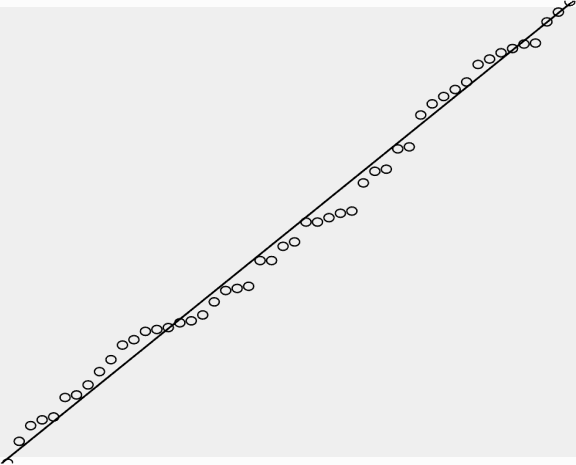 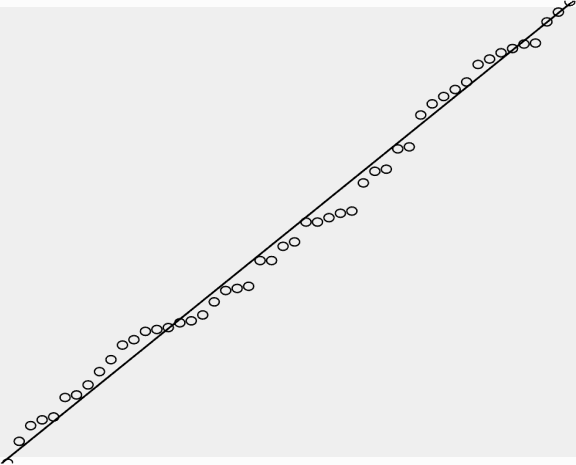 Obse rved Cum ProbHistogramDependent Variable: Prestasi Kerjat'Jean = -?.?2E-1u 1	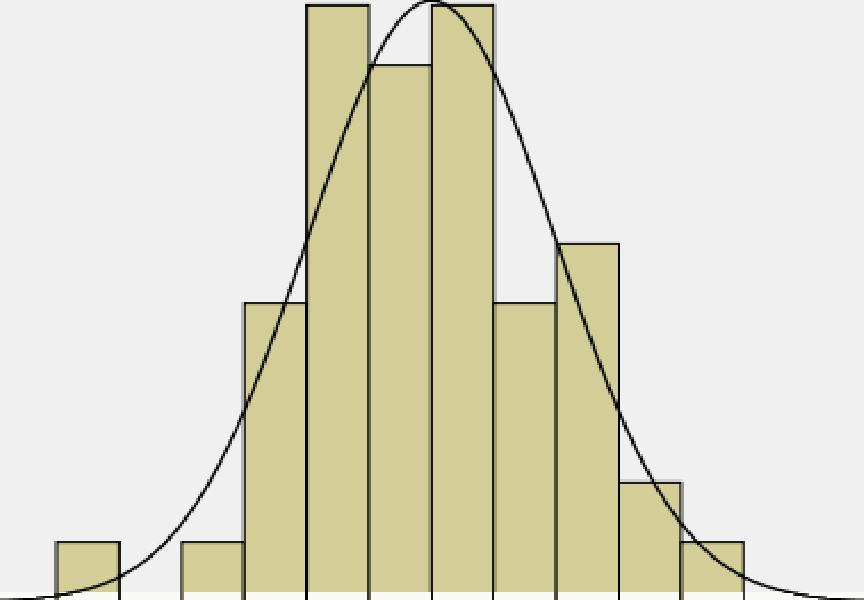 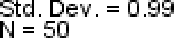 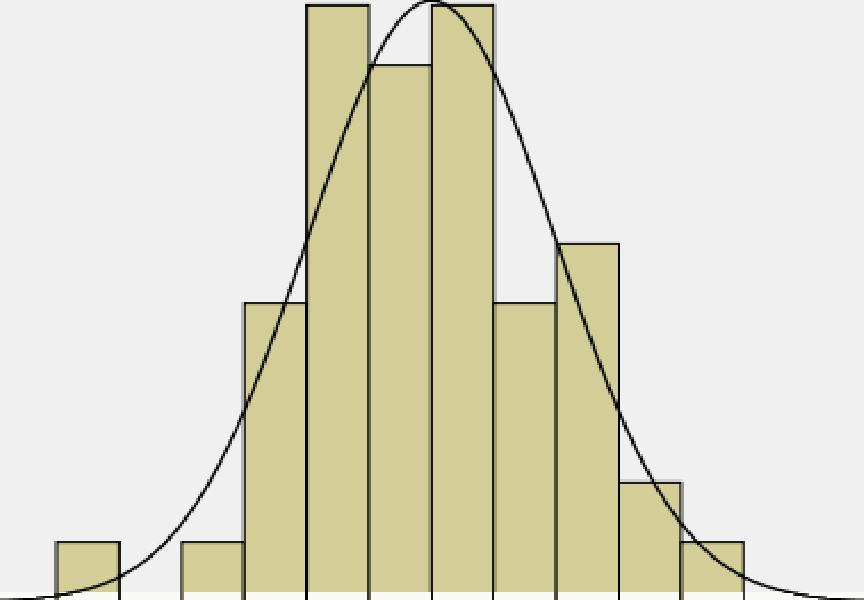 1-2	-1	1	2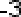 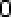 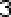 Regression Standardized ResidualModel Summaryba. Predictors: (Constant), MotivasiNo.KeteranganNilai1Sangat Setuju (SS)52Setuju (S)43Kurang Setuju (KS)34Tidak Setuju (TS)25Sangat Tidak Setuju (STS)1No.PernyataanSkala JawabanSkala JawabanSkala JawabanSkala JawabanSkala JawabanNo.PernyataanSSSKSTSSTS1Gaji yang diterima karyawan menjadi daya pendorong untuk bekerja lebih semangat2Pimpinan	memberi	petunjuk,	pengarahan,memantau proses pelaksanaan pekerjaan, dan menilai hasil dari sistem kerja karyawan3.Karyawan mampu mengumpulkan informasi,pengetahuan, kekuatan dan kreaktivitas untuk memecahkan persoalan dalam bekerja4.Hubungan	kerja	yang	harmonis	yaitu terciptanya	hubungan	yang	akrab	antarkaryawan5Kondisi kerja yang nyaman, aman dan tenang membuat karyawan betah untuk bekerja6.Pekerjaan bagi karyawan sesuai dengankemampuan yang dimilikinya7.Setiap	karyawan	menginginkan	adanyapromosi ke jenjang yang lebih tinggi8.Perusahaan memberikan penghargaan jika karyawan dapat meningkatkan prestasi kerja9Prestasi	dalam	pekerjaan		akan menggerakkan	karyawan	yang	untukmelakukan tugas-tugas berikutnya.10.Karyawan	dalam	bekerja	memilikitangungjawab masing-masingNo.PernyataanSkala JawabanSkala JawabanSkala JawabanSkala JawabanSkala JawabanNo.PernyataanSSSKSTSSTS1.Hasil kerja karyawan mampu mencapaitarget yang telah ditentukan perusahaan2.Kualitas hasil kerja karyawan memenuhistandar perusahaan3.Pekerjaan yang dilakukan karyawan sesuai dengan pengetahuan yang dimilikinya4.Pengetahuan yang dimiliki karyawan dapatmenyelesaian pekerjaan yang ditugaskan pimpinan5.Karyawan bekerja dengan inisiatif yangtinggi dalam penyelesaian pekerjaan6.Karyawan	mampu		menyesuaikan		diri dengan	cara	serta	situasi	kerja	dalamperusahaan7.Kemampuan	dan	kecepatan	karyawandalam	menerima	instruksi	kerja	dari pimpinan8.Karyawan memiliki semangat kerja dansikap positif dalam melaksanakan pekerjaan9.Karyawan hadir tepat waktu datang untukbekerja10.Karyawan	meminta	izin	bila	inginmeninggalkan pekerjaanN%CasesValid50100.0Excludeda0.0Total50100.0Scale Mean if Item DeletedScale Variance if Item DeletedCorrected Item-Total CorrelationCronbach'sAlpha if Item DeletedVAR0000138.020019.653.749.838VAR0000238.120020.883.547.854VAR0000338.180020.640.465.862VAR0000438.160020.872.443.863VAR0000538.020022.265.549.858VAR0000638.140020.409.527.856VAR0000737.900019.439.780.836VAR0000837.780021.808.509.858VAR0000938.040017.672.604.858VAR0001037.980019.326.832.832Scale Mean if Item DeletedScale Variance if Item DeletedCorrected Item- TotalCorrelationCronbach's Alpha if ItemDeletedVAR0000137.220015.032.732.778VAR0000237.060016.384.392.812VAR0000337.620015.261.522.798VAR0000437.360015.990.543.797VAR0000537.600015.755.464.805VAR0000637.220015.032.732.778VAR0000737.480015.357.347.829VAR0000837.200015.633.627.789VAR0000937.060016.384.392.812VAR0001036.960016.733.422.809Cronbach's AlphaN of Items.86510Cronbach's AlphaN of Items.81710CoefficientsaCoefficientsaCoefficientsaCoefficientsaCoefficientsaCoefficientsaCoefficientsaModelModelUnstandardized CoefficientsUnstandardized CoefficientsStandardized CoefficientstSig.ModelModelBStd. ErrorBetatSig.1(Constant)28.0205.033.3615.567.000Motivasi.317.118.3612.680.010a. Dependent Variable: Prestasi Kerjaa. Dependent Variable: Prestasi Kerjaa. Dependent Variable: Prestasi Kerjaa. Dependent Variable: Prestasi Kerjaa. Dependent Variable: Prestasi Kerjaa. Dependent Variable: Prestasi Kerjaa. Dependent Variable: Prestasi KerjaModelRR SquareAdjusted RSquareStd. Error of theEstimatee 1dimns io n 0.361a.130.1124.114